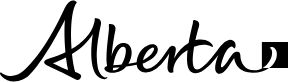 Please ensure you have registered for the upcoming event via the link provided in the invitation sent to you.We will call you at the phone number you provided when you registered.  Please be ready to answer your phone up to 5 minutes before the scheduled start time and wait by the phone until we call you. All numbers need to be dialled so calling all participants will take at least five minutes.If for any reason, you missed the call at the beginning of the event, you can still join by clicking on the link here, https://video.teleforumonline.com/video/streaming.php?client=15500. This link will allow you to stream the event via computer or mobile phone and ask a question that can be read out by the moderator.If for any reason, you are still having any issues you can joining the call at the beginning of the event, by dialling 1-877-229-8493 and pressing 115500#.  Use this number only if necessary, as there are costs incurred.